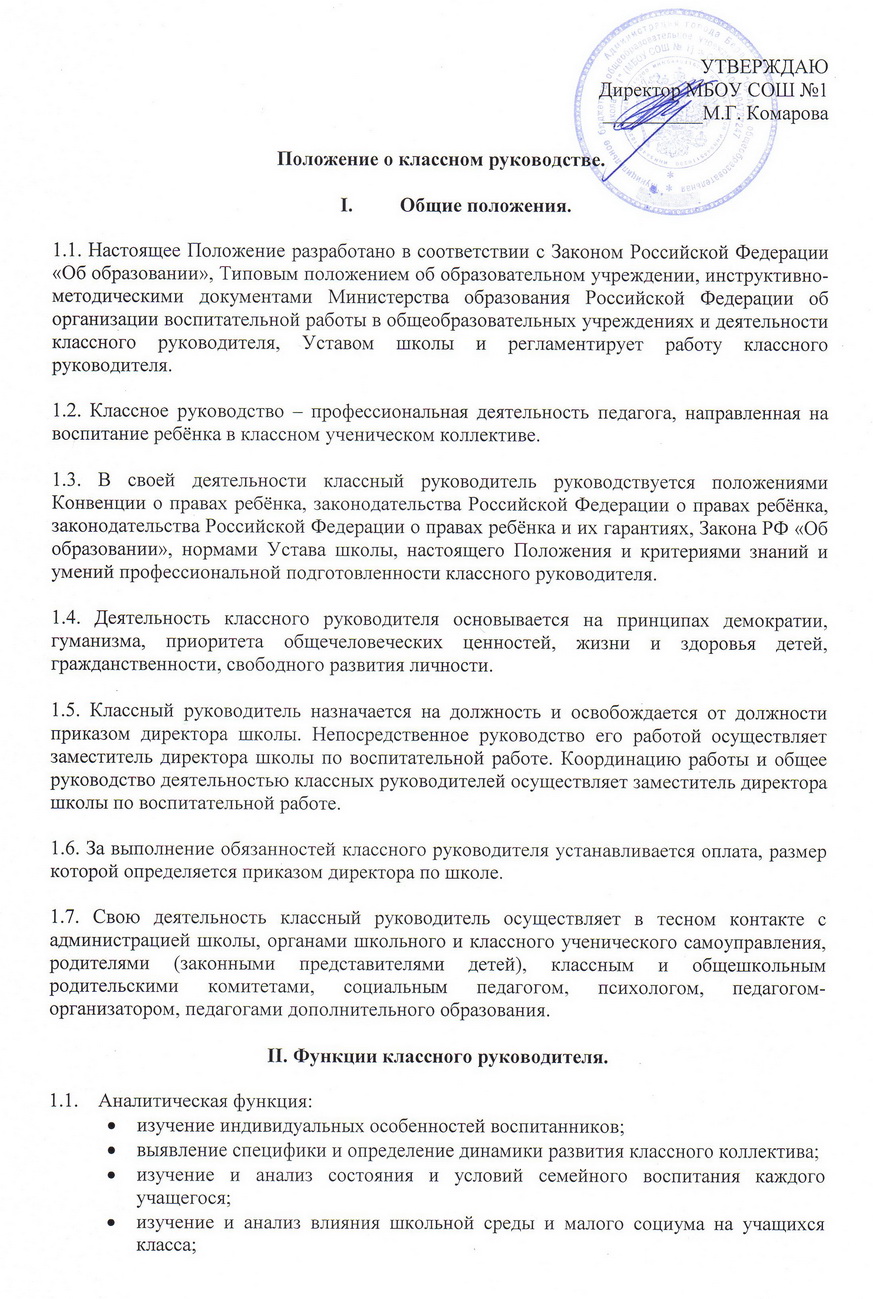 анализ воспитательных возможностей педагогического коллектива.1.2.    Прогностическая функция:прогнозирование уровней воспитанности и индивидуального развития учащихся и этапов формирования классного коллектива;прогнозирование результатов воспитательной деятельности;построение модели воспитания в классе, соответствующей воспитательной системе школы в целом;определение ближайших и дальних перспектив жизни и деятельности отдельных учащихся и классов в целом;предвидение последствий складывающихся в классном коллективе отношений.1.3.   Организационно-координирующая:формирование классного коллектива;организация и стимулирование разнообразных видов деятельности воспитанников в классном коллективе;оказание помощи и организации сотрудничества в планировании общественно значимой деятельности учащихся, в организации деятельности органов ученического самоуправления;поддержание связей семьи и школы, школы и социума;содействие в получении воспитанниками дополнительного образования в школе и вне её;защита прав учащихся;организация индивидуальной работы с учащимися;участие в работе педагогических и методических советов, методического объединения классных руководителей, административных совещаниях, Совета профилактики;ведение документации классного руководителя и классного журнала;классный руководитель несёт ответственность за жизнь и здоровье детей в период проведения внеклассных и внешкольных мероприятий.1.4.  Коммуникативная функция:развитие и регулирование межличностных отношений между учащимися, между учащимися и взрослыми;оказание помощи каждому учащемуся в адаптации к коллективу;содействие созданию благоприятного климата в коллективе в целом  и для каждого отдельного воспитанника;оказание помощи воспитанникам в установлении отношений с окружающими детьми, социумом.III. Обязанности классного руководителя.1.1. Осуществлять систематический анализ состояния успеваемости и динамики общего развития своих воспитанников.1.2.  Организовать учебно-воспитательный процесс в классе; вовлекать учащихся в систематическую деятельность классного и школьного коллективов.1.3. Изучать индивидуальные особенности личности учащихся, условия их жизнедеятельности в семье и школе.1.4. Отслеживать и своевременно выявлять девиантные проявления в развитии и поведении учащихся, осуществлять необходимую обоснованную педагогическую и психологическую коррекцию, в особо сложных и опасных случаях информировать об этом администрацию школы.1.5. Оказывать помощь воспитанникам в решении их острых жизненных проблем и ситуаций.1.6.   Содействовать социальной, психологической и правовой защите учащихся.1.7. Вовлекать в организацию воспитательного процесса в классе педагогов-предметников, родителей учащихся, специалистов из других сфер (науки, искусства, спота, правоохранительных органов и пр.).1.8.  Пропагандировать здоровый образ жизни.1.9. Регулярно информировать родителей (законных представителей) учащихся об их успехах или неудачах, созывать плановые и внеплановые родительские собрания, направлять деятельность классного родительского комитета.1.10. Контролировать посещение учебных занятий учащимися своего класса.1.11. Координировать работу учителей-предметников, работающих в классе, с целью недопущения неуспеваемости учащихся и оказания им своевременной помощи в учёбе.1.12. Планировать свою деятельность по классному руководству в соответствии с требованиями к планированию воспитательной работы, принятыми в школе.1.13.Регулярно проводить классные часы, другие внеурочные и внешкольные мероприятия с классом.1.14. Вести документацию по классу (личные дела учащихся, классный журнал), а также по воспитательной работе (план воспитательной работы в классе, отчёты,  справки, характеристики, разработки воспитательных мероприятий и т.д.).1.15. Повышать свой квалификационный уровень в сфере педагогики и психологии.1.16. Соблюдать требования техники безопасности, нести ответственность за жизнь и здоровье детей в период проведения внеклассных и внешкольных мероприятий.1.17. Быть примером для учащихся в частной и общественной жизни, демонстрировать на личном примере образцы нравственного поведения.IV. Права классного руководителя.4.1. Регулярно получать информацию о физическом и психическом здоровье воспитанников.4.2. Контролировать результаты учебной деятельности каждого учащегося класса с целью оказания своевременной помощи отстающим учащимся.4.3. Координировать работу учителей-предметников в классе.4.4. Выносить на рассмотрение администрации школы, педагогического совета, органов школьного самоуправления, родительского комитета предложения, инициативы как от имени классного коллектива, так и от своего имени.4.5. Получать своевременную методическую и организационно-педагогическую помощь от руководства школы, а также органов самоуправления.4.6. Самостоятельно планировать воспитательную работу с классным коллективом, разрабатывать индивидуальные программы работы с детьми и их родителями (законными представителями), определять формы организации деятельности классного коллектива и проведения классных мероприятий.4.7. Приглашать в школу родителей (законных представителей) учащихся по проблемам, связанным с деятельностью классного руководителя, или другим вопросам.4.8. Осуществлять свободно-индивидуальный режим работы с детьми.4.9. Самостоятельно определять форму планирования воспитательной работы с классом с учётом основных принципов общешкольного планирования.4.10. Не выполнять поручения и требования администрации школы и родителей, которые не входят в функциональные обязанности классного руководителя, определённые настоящим Положением.4.11. Классный руководитель имеет право на защиту собственной чести, достоинство и профессиональной репутации в случае несогласия с оценками его деятельности со стороны администрации школы, родителей, учащихся, других педагогов.V. Организация работы классного руководителя.5.1. Общие принципы организации работы классного руководителя определяются нормами законодательства о труде педагогических работников, Устав школы, настоящего Положения.5.2. Работа классного руководителя с классом и отдельными его учащимися строится в соответствии с данной циклограммой: 5.2.1. Классный руководитель ежедневно:определяет отсутствующих на занятиях и опоздавших учащихся, выясняет причины их отсутствия или опоздания, проводит профилактическую работу по предупреждению опозданий и не посещаемости учебных занятий;организует и контролирует дежурство учащихся в столовой и по школе;организует различные формы индивидуальной работы с учащимися, в том числе в случае возникновения девиации в их поведении;5.2.2. Классный руководитель еженедельно:проверяет ведение учащимися дневников с выставлением отметок за неделю;проводит час классного руководителя (классный час) в соответствии с планом воспитательной работы;организует работу с родителями-предметниками, работающими в классе, по ситуации;анализирует состояние успеваемости в классе в целом и у отдельных учащихся;5.2.3. Классный руководитель ежемесячно:проводит консультации у социального педагога и отдельных учителей;организует заседание родительского комитета класса;организует работу классного актива;5.2.4. Классный руководитель в течение учебной четверти:оформляет и заполняет классный журнал;участвует в работе методического объединения классных руководителей;проводит анализ выполнения плана воспитательной работы за четверть, состояния успеваемости и уровня воспитанности учащихся;проводит коррекцию плана воспитательной работы на новую четверть;проводит классное родительское собрание;представляет в учебную часть отчёт об успеваемости учащихся класса за четверть;5.2.5. Классный руководитель ежегодно:оформляет личные дела учащихся;анализирует состояние воспитательной работы в классе и уровень воспитанности учащихся в течение года;составляет план воспитательной работы в классе (план классного руководителя);собирает и представляет в администрацию школы статистическую отчётность об учащихся класса (успеваемость, материалы для отчёта по форме ОШ-1, трудоустройство выпускников и пр.)5.3. Классный час может проводиться классным руководителем в произвольной форме.5.4. Количество воспитательных мероприятий в классе определяется согласно выбранной категории.5.5. Классные родительские собрания проводятся не реже одного раза в четверть.5.6. Классный руководитель обязан по требованию администрации школы готовить и представлять отчёты различной формы о классе и собственной работе.5.7. Отчёт о работе классного руководителя может быть заслушан на заседании методического объединения классных руководителей, педагогическом или методическом советах, административном совещании.5.8. Классный руководитель обязан принимать активное участие в работе методического объединения классных руководителей.